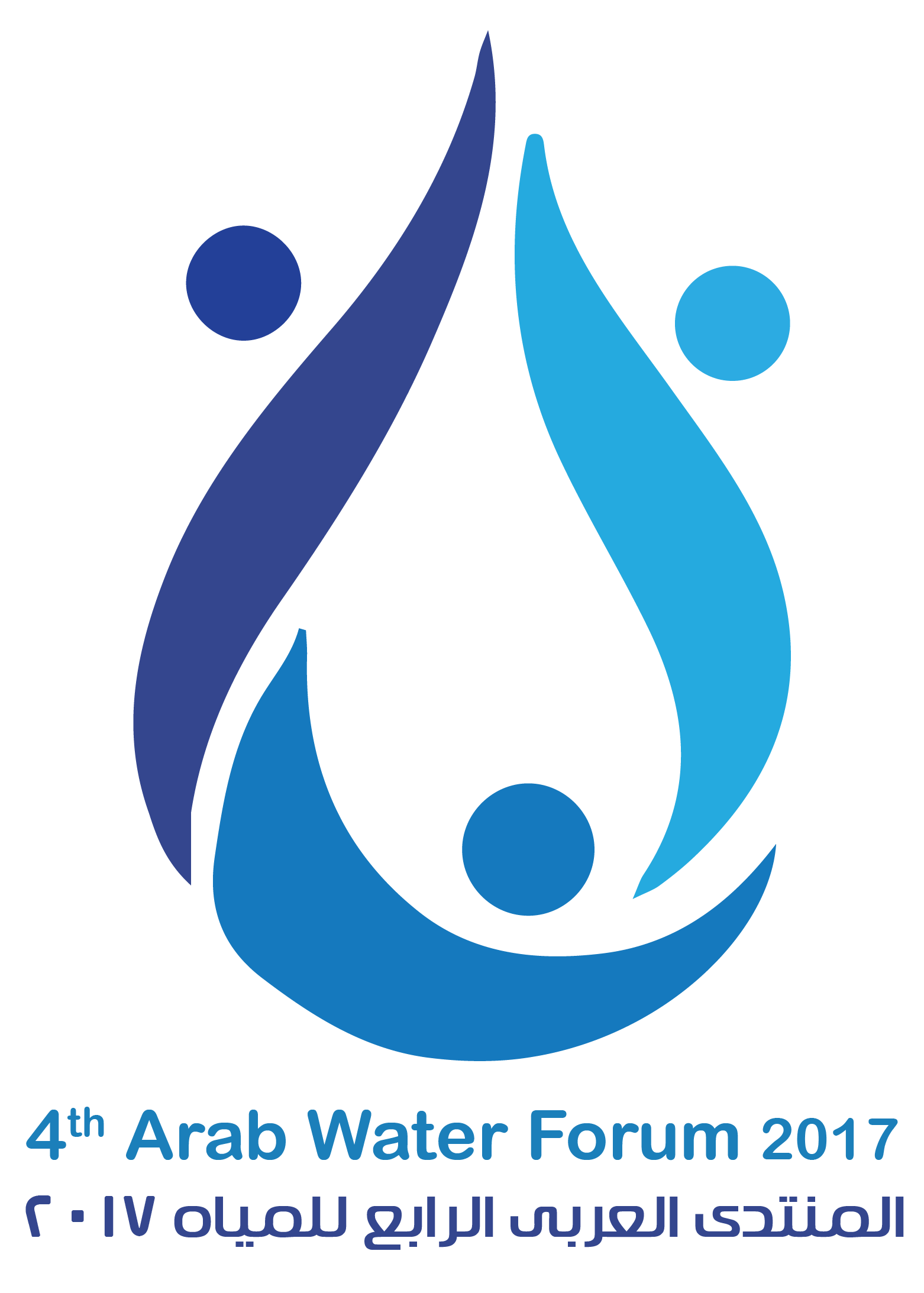 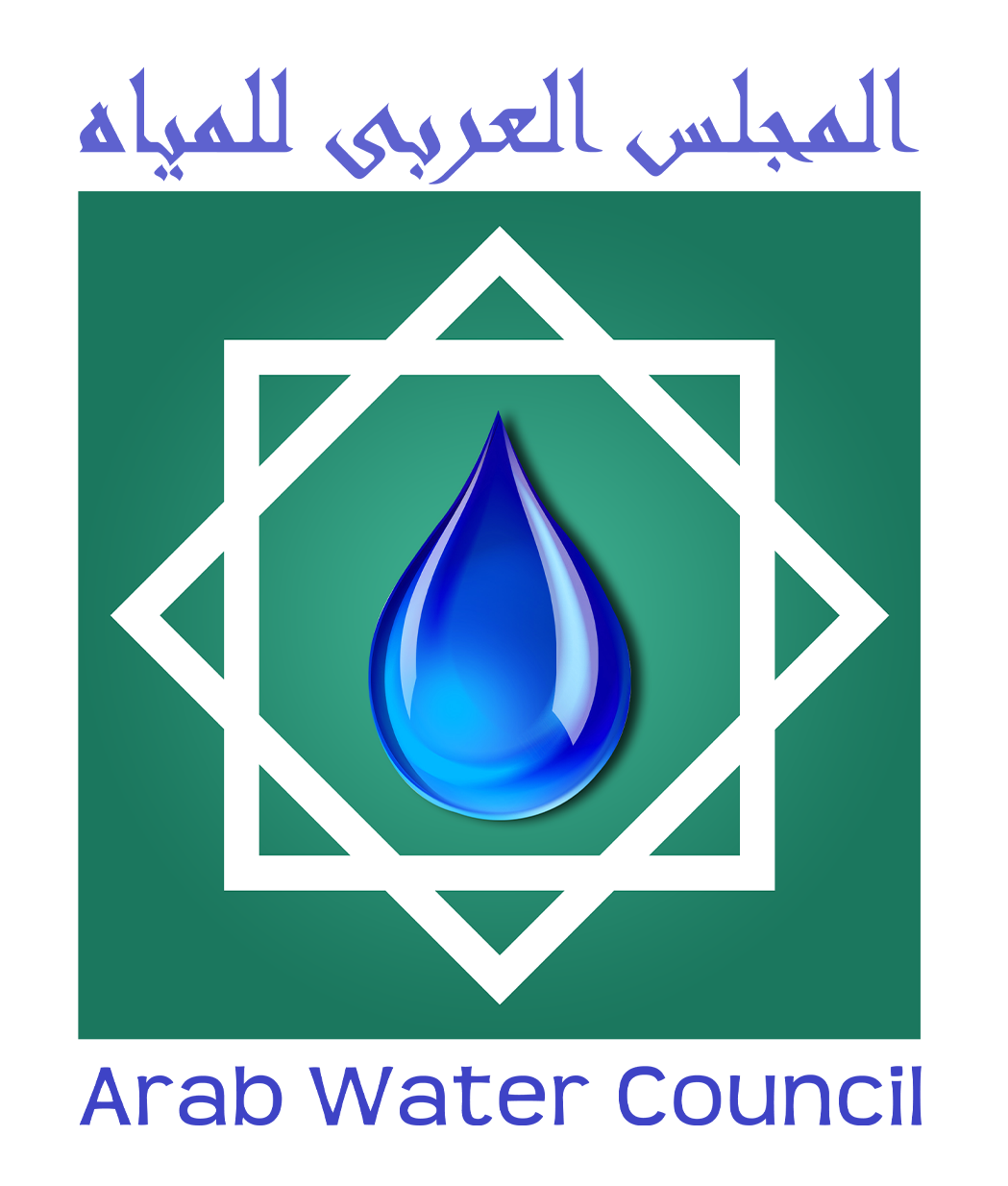 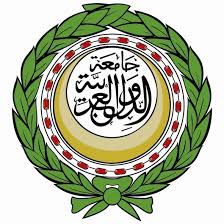 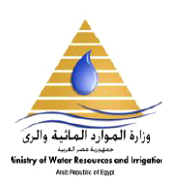 إستمارة حجز المعرضArab Water Expo Reservation Formإسم الشــــركة : ………........……........….………………………….…………………المدير المسئول:……………………........……… .......………………… ……………العنـــــــــــوان :  ………………........…….……….......……………………………….المدينة :…….........…………………. …. الدولة : ……………… ……......…………تليفون : ……………….............…………فاكس: ………………...….……………… بريد إلكترونى: ……………..............…… موقع الإنترنت :...…….……..………………المساحة المطلوبة :…………................………………………………………………Company Name :  …………………….............…………………………………Responsible Manager:  …………............………………………………………Address:  ………………..............…………..……………………………………City : …………………....……………Country: ………….........……………….Telephone: ……………………....…..Fax: …...……….........…………………..Website: ………………….………….E-mail: ……………..............…………..Required Space & Total Area:      ……...............……  &     …..........….…..…تملأ إستمارة الحجز وترسل بالبريد الإلكترونى على العنوان التالى      exhibition@arabwatercouncil.orgبمجرد تسلمنا الاستمارة سنقوم بالاتصال بكم لتأكيد الحجز وإتخاذ اللازم.بيانات دليل العارضينالنشاط : (براجراف واحد)............................ لا يزيد عن ستة أسطر...........................Activity: (one paragraph)  ……………….. 6 lines maximum …........………… يضاف لوجو الشركة وصورة مجمعة للأنشطة* * Add company logo and a picture of the activities